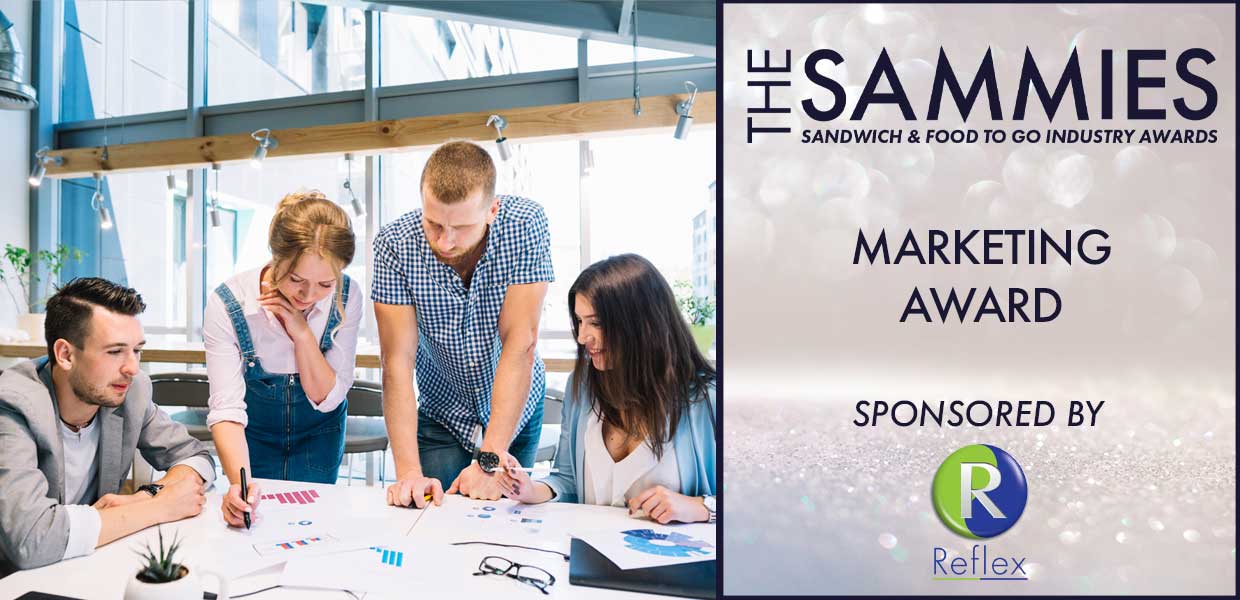 What We Look For This award aims to recognise the importance of marketing in the industry and the judges will be looking to identify innovative campaigns that have been used successfully to achieve specific strategic goals.  The Award Qualifying Period is 1st March 2023 to 29th February 2024. Those shortlisted for this award will be invited (via Teams) to present to a panel of industry judges.  All entries will be treated in strict confidence and only seen by the judging panel. How to Enter Entrants should provide a written submission, no more than two sides of A4 stating the campaign, how it worked and the results and overall campaign success. Supporting material, such as POS/photographic examples are encouraged to be submitted with the entries.Those shortlisted will be notified W/C: 19/02 and will be invited to present to the judging panel on Tuesday 05/03.Closing date for Entries:  7th February 2024Contact Name:Position:Business Name: Address:Postcode:Business Tel:Mobile:Contact E-Mail:Please provide your written submission here 
Continue as necessary to a maximum of two sheets of A4
Other supporting material may be sent separately